         ΠΙΝΑΚΑΣ ΑΠΟΦΑΣΕΩΝ 23ης ΣΥΝΕΔΡΙΑΣΗΣ ΟΙΚΟΝΟΜΙΚΗΣ ΕΠΙΤΡΟΠΗΣΣτο Ψυχικό σήμερα την 21ην του μηνός Νοεμβρίου του έτους 2023, ημέρα Τρίτη και ώρα 11:00, ύστερα από την υπ’ αριθμ. πρωτ. 18589/17-11-2023 έγγραφη πρόσκληση του Προέδρου, που περιείχε τα θέματα της Η.Δ. της συνεδρίασης και επιδόθηκε σύμφωνα με τις διατάξεις του άρθρου 75 του Ν. 3852/2010, όπως αντικαταστάθηκε από το άρθρο 77 του Ν. 4555/2018, σε όλα τα μέλη και δημοσιεύτηκε στον πίνακα ανακοινώσεων του Δήμου.Η Οικονομική Επιτροπή αποτελούμενη από τους:	Γαλάνη Δημήτριο, ως Πρόεδρο, Ζέππου-Χαρλαύτη Ελένη, ως Αντιπρόεδρο,Παλαιολόγου Μαρία – Χριστίνα, Παπαχρόνη Γεώργιο,Καρατζά Ζαφειρία (Ζαφειρίνα)Ξυριδάκη Παντελή,Χαροκόπο Παντελή, ως μέλη,συνήλθε σε συνεδρίαση στο δημοτικό κατάστημα προκειμένου να συζητήσει και να λάβει αποφάσεις επί των κατωτέρω θεμάτων Η.Δ. Πριν την έναρξη της συνεδρίασης διαπιστώθηκε ότι επί συνόλου επτά (7) τακτικών μελών, παρόντες ήταν τέσσερις (4) και απόντες τρεις (3),  ήτοι : κκ  Παλαιολόγου Μαρία Χριστίνα, Ξυριδάκης Παντελής και Χαροκόπος Παντελής. Η συνεδρίαση πραγματοποιήθηκε δια ζώσης, σύμφωνα με τις διατάξεις του Ν. 5056/2023. Στη συνεδρίαση παραβρέθηκε για την τήρηση των πρακτικών και η υπάλληλος του Δήμου η                           κ. Μάντακα ΣτυλιανήΘΕΜΑ 1ο Η.Δ.  αρ.αποφ.  220Έγκριση πρακτικών ηλεκτρονικής αποσφράγισης και αξιολόγησης των φακέλων: «ΔικαιολογητικάΣυμμετοχής», «Τεχνική Προσφορά» και «Οικονομική Προσφορά» του ηλεκτρονικού ανοικτού διαγωνισμού για την εκτέλεση της προμήθειας με τίτλο: «Προμήθεια ενός (1) νέου μηχανήματος έργου-σαρώθρου χωρητικότητας 4m3» στο πλαίσιο της επιχορήγησης του Δήμου από το Πρόγραμμα «ΦΙΛΟΔΗΜΟΣ ΙΙ» του Υπουργείου Εσωτερικών, Άξονα Προτεραιότητας «Η τοπική ανάπτυξη και η προστασία του περιβάλλοντος», με τίτλο: «Προμήθεια μηχανημάτων έργου ή και συνοδευτικού εξοπλισμού», και με νέο τίτλο: «Προμήθεια απορριμματοφόρων οχημάτων και μηχανημάτων έργου ή και συνοδευτικού εξοπλισμού», όπως ισχύειΕγκρίνεται ομόφωνα ως η εισήγησηΘΕΜΑ 2ο Η.Δ.  αρ.αποφ. 221Έγκριση πρακτικών ηλεκτρονικής αποσφράγισης και αξιολόγησης των φακέλων: «ΔικαιολογητικάΣυμμετοχής», «Τεχνική Προσφορά» και «Οικονομική Προσφορά» του ηλεκτρονικού ανοικτού διαγωνισμού κάτω των ορίων για την προμήθεια με τίτλο: «Προμήθεια σπόρων, φυτών, δενδρυλλίων»Εγκρίνεται ομόφωνα ως η εισήγησηΘΕΜΑ 3ο Η.Δ.  αρ.αποφ.  222Έγκριση εξειδίκευση πίστωσης για τη διοργάνωση εκδήλωσης βράβευσης αριστούχων αποφοίτων των Λυκείων του Δήμου μας που διακρίθηκαν στις Πανελλήνιες εξετάσεις του 2023.Εγκρίνεται ομόφωνα ως η εισήγησηΘΕΜΑ 4ο Η.Δ.  αρ.αποφ. 223Έγκριση τροποποίησης της υπ’ αριθμ.204/2023 απόφασης της Οικονομικής Επιτροπής με θέμα: “α)Έγκριση εκτέλεσης της προμήθειας με τίτλο: «Προμήθεια υλικών άρδευσης», με τη διενέργεια ηλεκτρονικού ανοικτού διαγωνισμού, έγκριση των τεχνικών προδιαγραφών και καθορισμός των όρων διακήρυξης του διαγωνισμού β) Συγκρότηση επιτροπής διενέργειας και αξιολόγησης προσφορών του ως άνω διαγωνισμού”, ως προς τις ημερομηνίες διενέργειας του ως άνω διαγωνισμούΕγκρίνεται ομόφωνα ως η εισήγησηΘΕΜΑ 5ο Η.Δ.  αρ.αποφ. -Εισηγητική έκθεση Β’ τριμήνου του έτους 2023 προς τη οικονομική επιτροπή, για την εκτέλεση του προϋπολογισμού.ΑποσύρεταιΘΕΜΑ 6ο Η.Δ.  αρ.αποφ. 224Έλεγχος οικονομικής διαχείρισης μηνός Οκτωβρίου 2023.Εγκρίνεται ομόφωνα ως η εισήγησηΘΕΜΑ 7ο Η.Δ.  αρ.αποφ. 225Τροποποίηση της υπ’ αρίθμ 208/2022 Απόφασης Οικονομικής Επιτροπής ως προς την 8η αίτηση επί του Πρακτικού 26ης Μαϊου 2022 της Επιτροπής Αποζημιώσεων «ΕΛΠΙΔΑ» και συγκεκριμένα της εταιρίας «ΦΑΡΜ ΜΑΡΚΕΤ ΕΛΛΑΣ» αφορούσα αποζημίωση από την θεομηνία «ΜΗΔΕΙΑ».Εγκρίνεται ομόφωνα ως η εισήγησηΘΕΜΑ 8ο Η.Δ.  αρ.αποφ. 226Ανάθεση στη δικηγόρο Αθηνών Νεκταρία Σκοτίδα ή Σκουτίδα ώστε να παραστεί και να καταθέσει υπόμνημα ενώπιον του Διοικητικού Πρωτοδικείου Αθηνών -29ο Τμήμα Τριμελές την 23ην Νοεμβρίου 2023 για τη συζήτηση της προσφυγής που άσκησε η «ΣΗΜΑΝΤΗΡΗ ΑΝΝΑ-GOLDEN CUP» κατά του Δήμου Φιλοθέης-Ψυχικού αφορούσα την σφράγιση καταστήματος  υγειονομικού ενδιαφέροντος.Εγκρίνεται ομόφωνα ως η εισήγησηΘΕΜΑ 9ο Η.Δ.  αρ.αποφ. 227Ανάθεση στo δικηγόρο Χρήστο Βαρβαρίγο να παράσχει γνωμοδότηση για να απαλειφθεί η με αριθμ. 50/1/2023 ληξιαρχική πράξη γάμου από τα ληξιαρχικά βιβλία του Ληξιαρχείου ΦιλοθέηςΕγκρίνεται ομόφωνα ως η εισήγησηΘΕΜΑ 10ο Η.Δ.  αρ.αποφ. 228Ανάθεση στo δικηγόρο Χρήστο Βαρβαρίγο να παράσχει γνωμοδότηση για να απαλειφθεί η με αριθμ. 69/2/2017 ληξιαρχική πράξη γάμου από τα ληξιαρχικά βιβλία του Ληξιαρχείου Φιλοθέης.Εγκρίνεται ομόφωνα ως η εισήγησηΘΕΜΑ 11ο Η.Δ.  αρ.αποφ. 229Ανάθεση στην δικηγόρο κ. Άννα Παπαδοπούλου να γνωμοδοτήσει περί του πρακτέου ώστε να διορθωθεί η εγγραφή σε τμήμα του Ο.Τ. 29 του Νέου Ψυχικού, με Κ.Α.Ε.Κ. 051070208001 και να εγγραφεί το επ’ αυτού δικαίωμα του Δήμου Φιλοθέης-Ψυχικού.Εγκρίνεται ομόφωνα ως η εισήγησηΘΕΜΑ 12ο Η.Δ.  αρ.αποφ. 230Ανάθεση στoν δικηγόρο Αλέξιο Θεοδωρόπουλο να εγείρει αγωγή με αίτημα την διόρθωση των αρχικών εγγραφών των ακινήτων με ΚΑΕΚ 05107ΕΚ00010 και 05107ΕΚ00009, που βρίσκονται παραπλεύρως του τριγωνικού αλσύλλιου επί των οδών Ξενοπούλου αρ. 14, Σ. Νικολακοπούλου αρ. 23 και Βουτιερίδου.Εγκρίνεται ομόφωνα ως η εισήγησηΘΕΜΑ 13ο Η.Δ.  αρ.αποφ. 231Ανάθεση στoν δικηγόρο Αλέξιο Θεοδωρόπουλο να εγείρει την αγωγή της παρ. 2 του άρθρο 6 του Ν. 2664/1998 κατά των καθολικών διαδόχων της Μαριγούλας Παπαδάκη, το γένος Σούρλου, με σκοπό την διόρθωση της εσφαλμένης πρώτης εγγραφής και την καταχώριση του ακινήτου με Κ.Α.Ε.Κ. 051070231010, (Σούρλειο) επ’ ονόματι του Δήμου Φιλοθέης-Ψυχικού Εγκρίνεται ομόφωνα ως η εισήγησηΘΕΜΑ 14ο Η.Δ.  αρ.αποφ. 232Ανάθεση στoν δικηγόρο Αλέξιο Θεοδωρόπουλο της διόρθωσης της  εσφαλμένης κτηματολογικής εγγραφής του ακινήτου με Κ.Α.Ε.Κ. 051070315002 ( 1ο Γυμνάσιο Ν. Ψυχικού) σε συνεννόηση με την ΚΤ.ΥΠ. Α.Ε. της μέριμνας για την σύνταξη των διαπιστωτικών πράξεων μεταβίβασης κυριότητας των σχολικών κτηρίων (ΚΑΕΚ 051070331001, 051070208002 & 051070238001) και της διόρθωσης των εν λόγω Κ.Α.Ε.Κ..Εγκρίνεται ομόφωνα ως η εισήγησηΘΕΜΑ 15ο Η.Δ.  αρ.αποφ. 233Ανάθεση στoν δικηγόρο Αλέξιο Θεοδωρόπουλο να κάθε αναγκαία ενέργεια προκειμένου να καταγράψει την ακίνητη περιουσία του Δήμου Φιλοθέης-Ψυχικού στην Κοινότητα Φιλοθέης και να ελέγξει την ορθότητα των πρώτων εγγραφών, με σκοπό να διασφαλιστεί η περιουσία του Δήμου στην Κοινότητα Φιλοθέης.Εγκρίνεται ομόφωνα ως η εισήγησηΘΕΜΑ 16ο Η.Δ.  αρ.αποφ. 234α)Έγκριση διενέργειας ηλεκτρονικού ανοικτού διαγωνισμού για την προμήθεια εξοπλισμού και υποδομών για την κατασκευή γηπέδου ποδοσφαίρου για προπονήσεις στο Ο.Τ.150 Νέου Ψυχικού, έγκριση των τεχνικών προδιαγραφών και καθορισμός των όρων διακήρυξης του διαγωνισμού β) Συγκρότηση επιτροπής διενέργειας και αξιολόγησης προσφορών του ως άνω διαγωνισμού.Εγκρίνεται ομόφωνα ως η εισήγησηΘΕΜΑ 17ο Η.Δ.  αρ.αποφ. 235Λήψη απόφασης για την έγκριση ή μη του πρακτικού ελέγχου και αξιολόγησης των φακέλων: «Δικαιολογητικά Συμμετοχής» και «Τεχνική Προσφορά» του ηλεκτρονικού ανοικτού διαγωνισμού άνω των ορίων για την ανάδειξη οικονομικών φορέων που θα συμμετέχουν στη Συμφωνία – Πλαίσιο για την παροχή της υπηρεσίας: «Συντήρηση και επισκευή του μηχανοκίνητου εξοπλισμού του Δήμου Φιλοθέης-Ψυχικού» σε συνέχεια της υπ’ αριθμ.203/20-10-2023 απόφασης της Οικονομικής ΕπιτροπήςΑναβάλλεται και παραπέμπεται στην Επιτροπή Διαγωνισμού για διευκρινήσεις. ΘΕΜΑ 18ο Η.Δ.  αρ.αποφ. 236Έγκριση κατ’ εξαίρεση οδήγησης αυτοκινήτων  του Δήμου από υπαλλήλους  που δεν κατέχουν νομοθετημένη θέση οδηγών.Εγκρίνεται ομόφωνα ως η εισήγησηΘΕΜΑ 19ο Η.Δ.  αρ.αποφ. 237Έγκριση εξειδίκευση πίστωσης για τη διοργάνωση εκδήλωσης εορτασμού 100ης επετείου από την ίδρυση του Ψυχικού (ένας αιώνας Ψυχικό).Εγκρίνεται ομόφωνα ως η εισήγησηΘΕΜΑ 20ο Η.Δ.  αρ.αποφ. 238Μεταβίβαση του Δικαιώματος χρήσης του περιπτέρου της πλατείας Κορυζή στον εγγυητή και έγκριση της αποκατάστασης  του προαύλιου χώρου  του   περιπτέρου.Εγκρίνεται ομόφωνα η παραπομπή του θέματος στο Δημοτικό Συμβούλιο για την λήψη απόφασηςΘΕΜΑ 21ο Η.Δ.  αρ.αποφ. 239Έγκριση εξειδίκευσης  πίστωσης  οικονομικής ενίσχυσης απόρων κατοίκων  Χριστούγεννα   2023Εγκρίνεται ομόφωνα ως η εισήγησηΘΕΜΑ 22ο Η.Δ.  αρ.αποφ. 240Ορισμός Υπαλλήλου για την  έκδοση χρηματικού εντάλματος προπληρωμής για έλεγχο οχημάτων από ΚΤΕΟ.Εγκρίνεται ομόφωνα ως η εισήγηση    Ο ΠΡΟΕΔΡΟΣ           ΓΑΛΑΝΗΣ ΔΗΜΗΤΡΙΟΣ 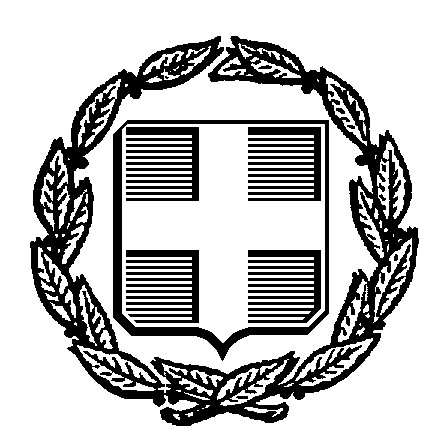 ΕΛΛΗΝΙΚΗ ΔΗΜΟΚΡΑΤΙΑΕΛΛΗΝΙΚΗ ΔΗΜΟΚΡΑΤΙΑ                        Ψυχικό, 21/11/2023ΔΗΜΟΣ ΦΙΛΟΘΕΗΣ – ΨΥΧΙΚΟΥΤΜΗΜΑ ΥΠΟΣΤΗΡΙΞΗΣ ΠΟΛΙΤΙΚΩΝ ΟΡΓΑΝΩΝΤΑΧ. Δ/ΝΣΗ: Μαραθωνοδρόμου 95ΔΗΜΟΣ ΦΙΛΟΘΕΗΣ – ΨΥΧΙΚΟΥΤΜΗΜΑ ΥΠΟΣΤΗΡΙΞΗΣ ΠΟΛΙΤΙΚΩΝ ΟΡΓΑΝΩΝΤΑΧ. Δ/ΝΣΗ: Μαραθωνοδρόμου 95                        Αριθμ. Πρωτ.: 18739Ψυχικό, Τ.Κ. 154 52Ψυχικό, Τ.Κ. 154 52Πληρ.: Σ. ΜάντακαΤηλ.: 210 679 4000Fax: 210 672 2934Email: epitropesds@0177.syzefxis.gov.gr